Эссе «Самарская Ладья»Есть у меня одно маленькое хобби. Когда приходит вдохновение, очень люблю «порукодельничать».Как - то посетив библиотеку, мое внимание привлекла выставка- кроссворд «Земля отцов, земля детей»,подготовленная к 170 -летию Самарской губернии. Я решила проверить свою эрудицию и принялась разгадывать кроссворд. Да, не все вопросы оказались мне «по зубам», но на помощь, как всегда, пришли книги. С их помощью  яне только существенно пополнила свои знания о родном крае, но и придумала, чем занять свои «очумелые ручки».Наша Самарская область – уникальное место на карте России. Здесь пересекаются важные транспортные пути, течет великая река Волга, здесь сливаются культуры Востока и Запада.Живописны и неповторимы Волжские пейзажи…Неотразима красота и величина самарских городов….Этот список можно продолжать и продолжать, но для каждого из нас Самарский край – это наша Родина, это место, где мы родились и живем, место, где будут жить наши дети.Самара -  казалось бы, город как город, но какой он величественный,сколько глубины и красоты в этом слове. Самара, как и любой другой  уголок мира уникальна своими достопримечательностями, посетив которые,  в памяти гостей остаются яркие воспоминания.Одна из самых известных достопримечательностей – огромная белая ладья, символ города, воплощенный в камне, который  с 1986 г. украшает Октябрьскую набережную. Белая древнерусская ладья, поднявшая паруса, кажется, вот-вот устремится в плавание по великой российской реке Волге. Хотя этот монумент совсем недавно стал визитной карточкой Самары, без него уже трудно представить наш город, и это не случайно. По Волге издавна пролегал знаменитый «путь из варяг в греки». В течение многих веков судоходство осуществлялось на ладьях, сам Садко ходил на таком судне за три моря. Результаты опроса местного населения показывают, что стела «Ладья» признана одной из самых популярных достопримечательностей наряду с монументом славы и самарской набережной.При всей своей массивности и высоте в 20 м монумент смотрится невероятно легковесно, изящнои элегантно как воочию, так и на многочисленных открытках и сувенирах, среди которых, я надеюсь, и моя работа займет достойное место. Один из символов Самары –
Это «Самарская Ладья».
На ней возили все товары…
Купцы и русские князья.
Она как символ древних предков
«Стоит на волнах» до сих пор.
Направлена на запад метко
По стрелке Жигулёвских гор.
У монумента отдыхают
Самарцы, гости, молодёжь…
Здесь и влюблённые вздыхают…
Концерты – мимо не пройдёшь.
На берегу самарском Волги,
Как памятник былых времён,
Стоит Ладья на волнах долго…
И каждый в место то влюблён!Л. ПавловаТворческая работа Мальцевой Ирины Александровны.Куратор- Филиппова Елена Юрьевна, заведующий Константиновской сельской библиотеки-филиала №4 МБУ УК м.р.Большеглушицкий Самарской области 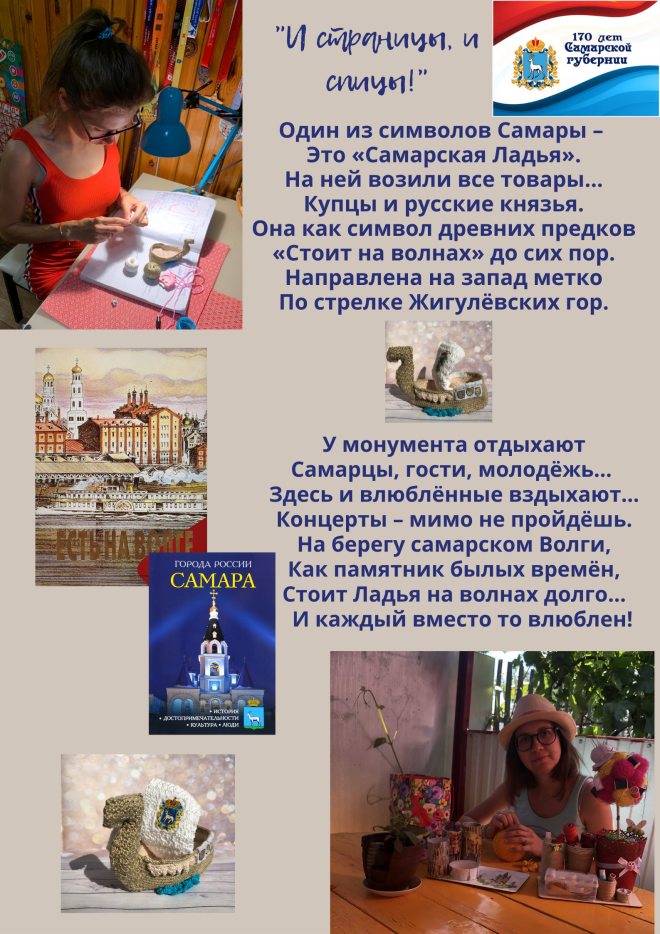 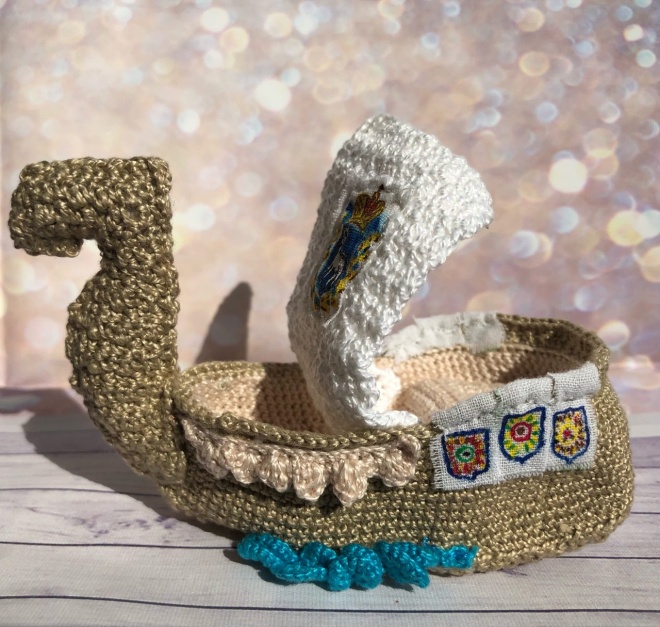 